FLAVOURS OF IPSWICH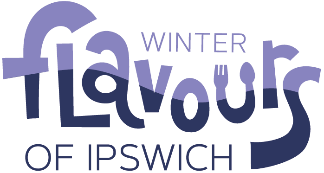 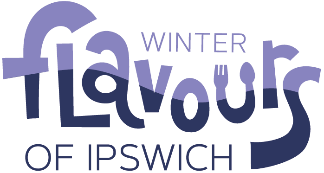 Application FormBefore completing an application, please review the Participation Eligibility and Guidelines.Complete the form – PLEASE TYPE OR PRINT CLEARLY. Save the completed form. Keep a copy for your records.Submit a copy for review by Ipswich City Council (Council) via email to tourism@ipswich.qld.gov.auApplication Deadline: Wednesday 17 February 2021, 5pm.RESTAURANT INFORMATIONRESTAURANT INFORMATIONRESTAURANT INFORMATIONRESTAURANT INFORMATIONName of Restaurant:       Name of Restaurant:       Name of Restaurant:       Name of Restaurant:       Street Address:       Street Address:       Street Address:       Street Address:       Suburb:       Suburb:       Post Code:       Post Code:       Telephone:       Telephone:       Telephone:       Telephone:       Restaurant Website:       Restaurant Website:       Restaurant Website:       Restaurant Website:       Facebook:       Facebook:       Facebook:       Facebook:       Instagram:       Instagram:       Instagram:       Instagram:       Chef Name & Title:       Chef Name & Title:       Chef Name & Title:       Chef Name & Title:       Cuisine (select best description – limit of 3):Cuisine (select best description – limit of 3):Cuisine (select best description – limit of 3):Cuisine (select best description – limit of 3):  American  Asian  Barbecue  Brasserie  Bistro  Brazilian  Chinese  Classic Australian  Contemporary  Degustation  French  Fusion  German  Gourmet  Greek  Indian  International  Italian  Japanese  Korean  Local Produce  Mediterranean  Mexican  Modern Australian  Organic  Pub  Seafood  Seasonal Produce  Spanish  Steakhouse  Sushi  Tapas  Thai  Theatre Restaurant  Woodfired Cooking  Vegan  Other - specify:Please select the accessibility of your establishment:Please select the accessibility of your establishment:Please select the accessibility of your establishment:Please select the accessibility of your establishment:  Actively welcomes people with access needs.  Does not cater for people with access needs.  Disabled access available, diners need to contact operator prior to arrival.  Actively welcomes people with access needs.  Does not cater for people with access needs.  Disabled access available, diners need to contact operator prior to arrival.  Actively welcomes people with access needs.  Does not cater for people with access needs.  Disabled access available, diners need to contact operator prior to arrival.  Actively welcomes people with access needs.  Does not cater for people with access needs.  Disabled access available, diners need to contact operator prior to arrival.Please provide a copy of your proposed Flavours of Ipswich lunch and/or dinner menus:Please provide a copy of your proposed Flavours of Ipswich lunch and/or dinner menus:Please provide a copy of your proposed Flavours of Ipswich lunch and/or dinner menus:Please provide a copy of your proposed Flavours of Ipswich lunch and/or dinner menus:  Proposed $25/per person Flavours of Ipswich lunch menu (2 course meal) attached (Pdf or word doc)  Proposed $35/per person Flavours of Ipswich dinner menu (3 course meal) attached (Pdf or word doc)  Proposed $25/per person Flavours of Ipswich lunch menu (2 course meal) attached (Pdf or word doc)  Proposed $35/per person Flavours of Ipswich dinner menu (3 course meal) attached (Pdf or word doc)  Proposed $25/per person Flavours of Ipswich lunch menu (2 course meal) attached (Pdf or word doc)  Proposed $35/per person Flavours of Ipswich dinner menu (3 course meal) attached (Pdf or word doc)  Proposed $25/per person Flavours of Ipswich lunch menu (2 course meal) attached (Pdf or word doc)  Proposed $35/per person Flavours of Ipswich dinner menu (3 course meal) attached (Pdf or word doc)Please provide your online review scores for the following platforms.Please provide your online review scores for the following platforms.	Review Score	       Total Number of ReviewsGoogle:	     	     Facebook:	     	     	Review Score	       Total Number of ReviewsGoogle:	     	     Facebook:	     	     Please provide the following information for your trading period from Wednesday 27 March to Saturday 13 April 2019 (this information will be used as a basis for measuring success of the pilot program):Please provide the following information for your trading period from Wednesday 27 March to Saturday 13 April 2019 (this information will be used as a basis for measuring success of the pilot program):Total number of lunch meals served:       Average price of lunch meals served:       Total number of dinner meals served:       Average price of dinner meals served:         This business was not open during that period.Please provide the following information for your current trading:What is the total number of lunches you can serve during lunch time daily (12pm-1.30pm)      What is the total number of dinners you can serve during dinner time daily (6pm-7.30pm)      Total number of lunch meals served:       Average price of lunch meals served:       Total number of dinner meals served:       Average price of dinner meals served:         This business was not open during that period.Please provide the following information for your current trading:What is the total number of lunches you can serve during lunch time daily (12pm-1.30pm)      What is the total number of dinners you can serve during dinner time daily (6pm-7.30pm)      Lockdown Ready:Lockdown Ready:There is the risk pandemic lockdowns continue based on state or federal health directives. As such please confirm you are able to offer the menu(s) you have submitted at a minimum as a take-away and/or as a delivery option.Choose only one from the options below (required):   Take-away will be offered as an option for my Flavours of Ipswich menu(s)  Take-away and Delivery will be offered as an option for my Flavours of Ipswich menu(s)There is the risk pandemic lockdowns continue based on state or federal health directives. As such please confirm you are able to offer the menu(s) you have submitted at a minimum as a take-away and/or as a delivery option.Choose only one from the options below (required):   Take-away will be offered as an option for my Flavours of Ipswich menu(s)  Take-away and Delivery will be offered as an option for my Flavours of Ipswich menu(s)CONTACT INFORMATIONCONTACT INFORMATIONPrimary Contact:Primary Contact:Name:       Title:       Telephone:       Email:       Additional Contact:Additional Contact:Name:       Title:       Telephone:       Email:       Additional Contact:Additional Contact:Name:       Title:       Telephone:       Email:       TERMS AND CONDITIONSTERMS AND CONDITIONSSuccessful applicants participating in the Flavours of Ipswich pilot program must:Successful applicants participating in the Flavours of Ipswich pilot program must:Develop a fixed price Flavours of Ipswich lunch and/or dinner menu to be offered to all patrons from Wednesday 7 to Saturday 24 April 2021 (the campaign period).Provide access to the restaurant/café venue for shooting of promotional imagery and video for the campaign.Prepare your Flavours of Ipswich menu lunch (2 course) and/or dinner (3 course) meals for photography by the campaign content copy writer and photographer.Display Flavours of Ipswich menu, table signage and collateral throughout the campaign period.Provide up to five (5) complimentary Flavours of Ipswich lunches or dinners for journalists/bloggers invited by Council to showcase your restaurant and campaign.Collect booking/visitation/service data and empirical feedback during the campaign period and report this information to Council at the conclusion of the campaign.No blackout dates: You must offer your $25 -2 course lunch and/or $35 - 3 course dinner every day that your restaurant is normally open for business during the campaign period.Ipswich City Council reserves the right to accept or reject your business from the program. All submitted offers will be subject to review and approval. Your business may be removed from the program if found to be in violation of any program guidelines.Develop a fixed price Flavours of Ipswich lunch and/or dinner menu to be offered to all patrons from Wednesday 7 to Saturday 24 April 2021 (the campaign period).Provide access to the restaurant/café venue for shooting of promotional imagery and video for the campaign.Prepare your Flavours of Ipswich menu lunch (2 course) and/or dinner (3 course) meals for photography by the campaign content copy writer and photographer.Display Flavours of Ipswich menu, table signage and collateral throughout the campaign period.Provide up to five (5) complimentary Flavours of Ipswich lunches or dinners for journalists/bloggers invited by Council to showcase your restaurant and campaign.Collect booking/visitation/service data and empirical feedback during the campaign period and report this information to Council at the conclusion of the campaign.No blackout dates: You must offer your $25 -2 course lunch and/or $35 - 3 course dinner every day that your restaurant is normally open for business during the campaign period.Ipswich City Council reserves the right to accept or reject your business from the program. All submitted offers will be subject to review and approval. Your business may be removed from the program if found to be in violation of any program guidelines.	I, as an authorised representative of the applicant restaurant/café, hereby apply to be included in the	Flavours of Ipswich program for 2021 and agree to the conditions listed above.	I, as an authorised representative of the applicant restaurant/café, hereby apply to be included in the	Flavours of Ipswich program for 2021 and agree to the conditions listed above.Name:       Title:       Signature:  Date:       